PPerth Parking Management (Taxing) Act 1999Portfolio:Minister for TransportAgency:Department of TransportPerth Parking Management (Taxing) Act 19991999/01519 May 1999s. 1 & 2: 19 May 1999;Act other than s. 1 & 2: 7 Aug 1999 (see s. 2 and Gazette 6 Aug 1999 p. 3727)Perth Parking Management Act 2024 s. 1582024/0027 Mar 2024To be proclaimed (see s. 2(c))Repealing Act — 	 	2024/002 s. 158, Perth Parking Management Act 2024 (to be proclaimed)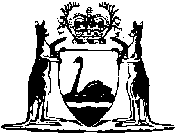 